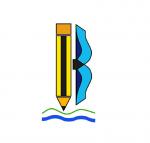    OŠ Ivana Batelića-Raša   Ivan Batelić 1   52223 Raša     E-mail: ured@os-ibatelica-rasa.skole.hrKLASA; 007-04/22-02/08URBROJ: 2144-17-01-22-3Raša, 23.06.2022.ZAKLJUČCI sa sjednice Školskog odbora OŠ Ivana Batelića-Rašaodržane u četvrtak 23. lipnja 2022. godineAd. 1. Jednoglasno je usvojen  zapisnik sa prethodne sjednice Školskog odbora održane 13.06.2022.Ad. 2. Kandidatkinja za ravnatelja/icu škole prezentirala je svoj Program rada  za mandatno razdoblje. Ad. 3.Školski odbor je  jednoglasno sa 7 glasova ZA donio Odluku o imenovanju ravnatelja/ice Osnovne škole Ivana Batelića-Raša.Predsjednica Školskog odbora:Mirjana Blažević, mag.prim.educ.